Patrick HenryAccomplishments: _____________________________________________________________Education: _________________________Work/Jobs: ________________________Thomas JeffersonAccomplishments: _____________________________________________________________Work/Jobs: ________________________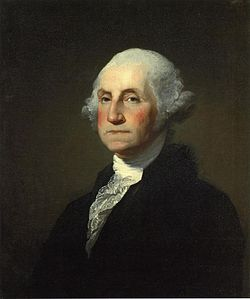 George Washington Accomplishments:1. _________________________________________________2.________________________________________________Education: _________________________Work/Jobs: __________________________________________________________Founding Fathers PamphletFeaturing:Benjamin FranklinAlexander HamiltonGeorge MasonJames MadisonGeorge WashingtonPatrick Henry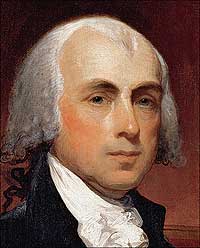 James MadisonAccomplishments: _______________________________________________________________________________________________Education: _________________________Work/Jobs: __________________________________________________________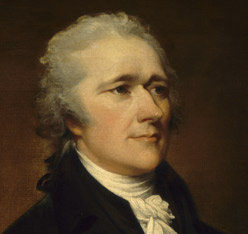 Alexander HamiltonAccomplishments: _______________________________________________________________________________________________Education: _________________________Work/Jobs: __________________________________________________________Benjamin FranklinAccomplishments: _____________________________________________________________Education: _________________________Work/Jobs: ________________________George MasonAccomplishments: _____________________________________________________________Work/Jobs: ________________________